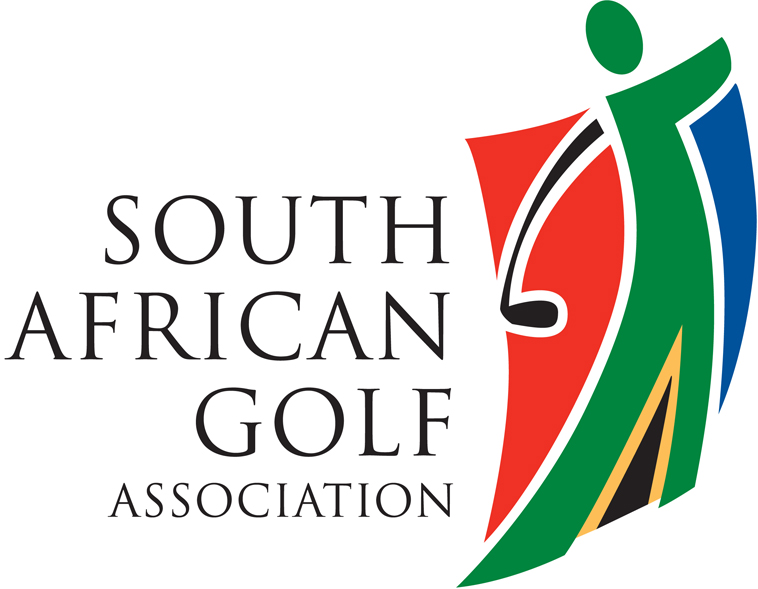 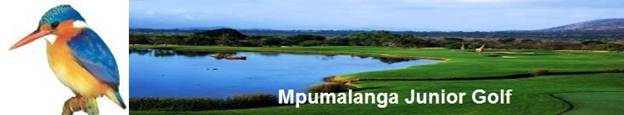 CODE OF CONDUCT AND ETHICSNATIONALThe Association subscribes to the requirements of the South African Sports Confederation and Olympic Committee (SASCOC)  in regard to:The National Emblem.The colours thereof and in conjunction with the SASCOCThe design thereof and the wording of the sport of golf.To ensure that all players chosen to represent the  conform to the principles of SASCOC necessary for selection for National teams.3.	To ensure that all persons concerned wear the National uniform with pride.INTERNATIONALTo require all persons representing  outside and inside the boundaries of the country, at all times act in a gentlemanly manner and in the interests of the country as unofficial ambassadors.To ensure that proper discipline is maintained at all times in accordance with National requirements.All players who represent  will be South African citizens.INTERNALTo promote the game of golf to the benefit of all members of the National community to the best of the Association’s ability and financial capability.To ister golf in  in accordance with the Rules of Golf as laid down by the international controlling body, the R&A Ltd. in regard to:The RulesThe equity and conduct of all persons subject to the Association’s control in The standards of fair play, sportsmanlike conduct and the etiquette of golf are properly maintained at all times.
ATHLETESI will:Respect the rules and play in the spirit of the game.Display high standards of behavior that promote a positive image for the game.Respect my opponents.Respect the officials and their decisions.Be gracious in victory and defeat and remember that winning isn’t everything.Give my teammates positive inputs and feedback.Compete fairly.Refrain from the use of profane, insulting, harassing or otherwise offensive language or behavior on or off the field.Strive to maintain a sense of self-control and dignity at all times.Thank officials and opposing teams after every game/match.Remember to maintain a sense of integrity.Respect the facilities/equipments.Do my best to try to be a true team player.Never advocate or condone the use of drugs or other banned performance enhancing substances or methods.Reject corruption, drugs, racism, violence and other dangers to the sport.Help others to resist corrupting pressures.Denounce those who attempt to discredit the sport.Honor those who defend the sport’s good reputation.I will abstain from the use of tobacco products and alcoholic beverages in public when participating in any South African Junior Golf event.Never provide under age participants with alcohol.Participate in all team testing and satisfy all team program-testing objectives. (Drug and High Performance)Communicate and co-operate with registered medical practitioners/testing center in the diagnoses, treatment and management of medical problems and respect the concerns these medical people have when they are considering my future health and well being and when they are making decisions regarding my ability to continue to play or train.Respect other athletes and official’s cultures and beliefs.Signed:	________________________	Print Name:  ______________________Signed at	 ______________________ (place)       on      _________________ (date).Witness	1.	__________________________________________________________________________________